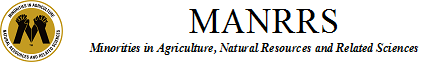 MANRRS NATIONAL STUDENT OFFICER CANDIDATE APPLICATIONSection I: Personal InformationLAST NAME:	FIRST NAME:GENDER:	DATE OF BIRTHPHONE #:EMAIL ADDRESS: BLAZER SIZE(number size): Section II: Education NAME OF SCHOOL: STREET ADDRESS: CITY:STATE:	ZIP CODE:MAJOR: MINOR(if applicable):CLASSIFICATION/:		YEAR IN SCHOOL: G.P.A.:	EXPECTED DEGREECOMPLETION DATE:Section III: Office DesiredMARK DESIRED STUDENT OFFICER POSITION:REGION (if applicable):MANRRS CHAPTER/ INSTITUTION:MEMBER SINCE:YEAR OF SERVICE AS NATIONAL STUDENTOFFICER (student presidents only)Section IV: Applicant RequirementsAll applicants are required to do the following:Record a short 3 minute video telling why you desire to serve as a National Officer.Complete a phone interview where you will be contacted upon full completion and submission of your application which is to include 3 recommendations: MANRRS advisor, college professor and employer (may use high school employer)Submit a current résuméSubmit an unofficial transcriptMust be available for the MANRRS event dates.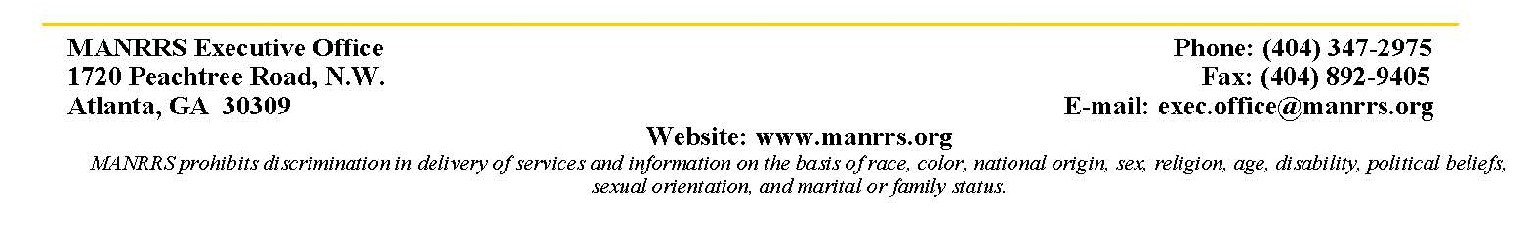 Section V: EssaysAnswer ALL questions in 300 words or less, per question.What is the advantage of you being a member and officer of the MANRRS National Society?What skills and abilities will you bring to the position?What are the most impactful contributions you have made serving as a student leader in various organizations (i.e. MANRRS, SGA, etc.)?Address the questions below as they may relate to you. Please answer only THOSE that are applicable. Regional Officer Applicants Only:How have you been involved in your local chapter and region and how would you engage others to be involved in MANRRS?Student President Applicants Only:What goals would you set for your year of service as a Student President and how would you implement those goals?Student Parliamentarians Only:What innovative techniques would you use to help increase understanding of rules and procedures?Section VI: Letter of RecommendationThe letter of recommendation is to be completed by your Chapter Advisor or Co-Advisor, an Academic Professor and an employer.  The Advisor letter should verify your GPA, length of membership, and provide an explanation of why they are recommending the candidate for a position as MANRRS National Officer,Recommendations should be submitted to: Mr. Karl Binns Jr., 2018-19 National President-Elect (karl.binns@manrrs.org) by the application deadline of March 4, 2019 at 11:59 pm EST.Chair:	Mr. Karl Binns: National President-Elect	Email: Karl.Binns@manrrs.org 	Phone: (443) 366-6085Student President Candidates and Officers seeking Re-election ONLY: It is your responsibility to ask your current National President-Elect for a letter of recommendation. You should send a request to the National President-Elect (karl.binns@manrrs.org) for undergraduate and for graduate applicants. This letter of recommendation is due by March 4th, 2019 at 11:59 pm EST.*Note: Candidates will not be able to view the letters*Completed National MANRRS Student Officer Candidate Application in its entirety, including required signatures (see below).Submit current résuméUnofficial TranscriptProof of enrollment (graduate student applicants)Completed answered essay questionsSubmit3 letter(s) of recommendation include: MANRRS advisor, college professor and employer (may use high school employer)Complete electronic application with video and supporting documents on National Submit 3 minute video explaining why you desire to serve as a National OfficerSection VII: Application Checklist & SignaturesFor Chapter Advisors or Co-Advisors (Independent Student Members please obtain a signature from your academic Advisor):I acknowledge that	has met the GPA requirement to be a national student officer and has been a member of our MANRRS chapter for at least one year.Advisor's Signature/Electronic Signature  	DATE:Applicant's Signature/Electronic Signature  	DATE: